Rearranging courses in the Course List on the My Bb PageTo rearrange your courses and put them in a preferred order for you to see when you log into Blackboard, please follow these steps:1.  Navigate to your “My Bb” page.  This is the same page that appears when you first log into Blackboard.2.  Once you are at “My Bb,” hover over your course list.  A small gear should appear in the top right corner of the list.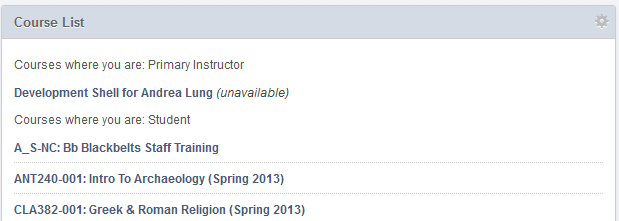 3.  Once you click on the gear, it should take you to the “Personalize: Course List” page.  Here, click on the double arrows next to the list you wish to modify.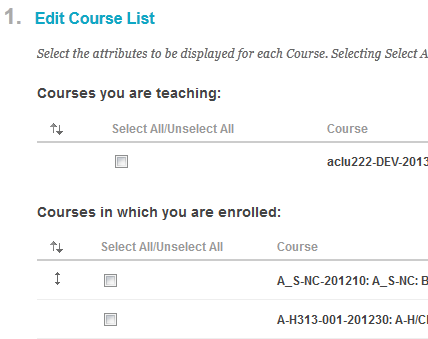 4.  Once you click on the double arrows, a box should appear with a list of your courses.  Select a course, then use the up and down arrows to navigate where you want to place this course.  Once you are done, click Submit.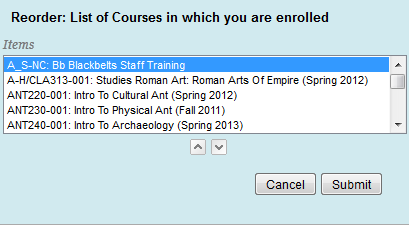 